                                                                                             Моє ім’я ______________________Letecká archeologieПовітряна археологіяZ nejstarších období lidských dějin nemáme písemné prameny, ale jsme odkázáni na hmotné prameny, které nám umožňují poznat historickou skutečnost. S hmotnými prameny pracují zejména archeologové. У нас немає письмових джерел найдавніших періодів людської історії, але ми залежимо  від матеріальних джерел, що дозволяють нам пізнавати історичну реальність. Археологи переважно працюють із матеріальними джерелами.Video – Letecká archeologieВідео – Повітряна археологія________________________________________________________Ve videu se několikrát mluví o archeologii. Zjistěte, co tento termín znamená.1. У відео декілька разів згадується археологія. Дізнайтесь, що означає цей термін.………………………………………………………………………………………………………………………………………………………………………………………………………………………………………………………………………………………………………………………………………………………………Napište, jaký je rozdíl mezi destruktivní a nedestruktivní archeolgickou metodou. K jakému postupu se řadí letecká archeologie?2. Напишіть різницю між руйнівними та неруйнівними археологічними методами. До якого процесу належить повітряна археологія?……………………………………………………………………………………………………………………………………………………………………………………………………………………………………………………………………………………………………………………………………………………………………………………………………………………………………………………………………………………………………………………………………………………………………………………………………………………………………………………………………………………………Podle videa uveďte, kdy je nejlepší doba pro použití letecké archeologie. Napište, proč tomu tak je.3. Згідно з відео, вкажіть, коли найкраще використовувати повітряну археологію. Напишіть чому це так.………………………………………………………………………………………………………………………………………………………………………………………………………………………………………………………………………………………………………………………………………………………………………………………………………………………………………………………………………………………………………………………………………………………………………………………………………………………………………………………………………………………………Zahrajte si na amatérského archeologa. Na webové stránce Národního geoportálu si otevřete ortofoto mapu z padesátých let 20. století a najděte si lokalitu, v níž žijete nebo máte školu. Porovnejte se současnou ortofoto mapou a zjištěné shody či rozdíly zapište a prezentujte spolužákům.4. Пограйте в археолога-любителя. На вебсайті Національного геопорталу відкрийте ортофотоплан 1950-х років і знайдіть місце, де ви живете або де знаходиться ваша школа. Порівняйте з поточним ортофотопланом і запишіть виявлені подібності або відмінності та уявіть їх своїм однокласникам.………………………………………………………………………………………………………………………………………………………………………………………………………………………………………………………………………………………………………………………………………………………………………………………………………………………………………………………………………………………………………………………………………………………………………………………………………………………………………………………………………………………………………………………………………………………………………………………………………………………………………………………………………………………………………………………………………………………………………………………………………………………………………………………………………………………………………………………………………………………………………………………………………………………………………………………………………………………………………………………………………………………………………………………………………………………………………………………………Co jsem se touto aktivitou naučil(a):Чого я навчився(лася) з цього заняття:…………………………………………………………………………………………………………………………………………………………………………………………………………………………………………………………………………………………………………………………………………………………………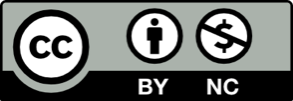 